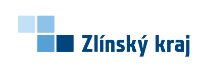 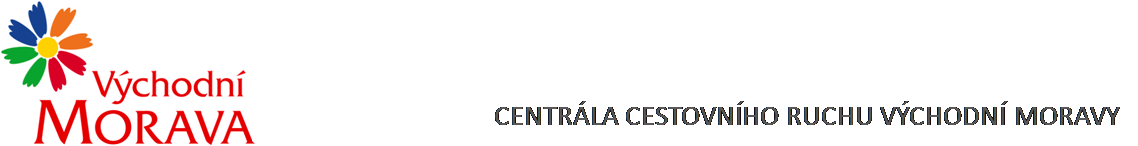 NAŠE ZNAČKA:	CCR084_2021-05VYŘIZUJE:	Mgr. Lenka KučerováTEL.:		XXXXXXXXXXXXXXXXXXE-MAIL:	XXXXXXXXXXXXXXXXXXZLÍN DNE:	4.10. 2021Objednávka č. CCR084_2021-05Objednáváme u Vás podle platných zákonných směrnic o odběru, dodávce zboží a službách následující:Kompletní zpracování fotografií, včetně jejich postprodukce a dodání fotografií na CD:5 lokacíCS rodiny s dětmi, požitkářiVýtvarné a kompozičně nápadité profesionální fotografie ve formátu Raw, min. 6500 x 4500b/ 25MB rozlišení. Dodané pro tiskové účely v 300dpi a elektronické účely 72dpi, včetně práva užití pro propagaci regionu a poskytnutí třetím osobám za účelem propagace regionu.Fotografie budou postprodukčně upraveny dle zadavatele. Lokace na území Východní Moravy budou rovněž určeny zadavatelem.Video ve formátu Raw 16bit nebo 4K ve stopáži max. 4-5s.Předběžný počet:12 aranžovaných fotografií s komparsem22 fotografií bez komparsuJeden videoshot z lokality VM určené zadavatelem ve stopáži 4-5s.Dohodnutá cena:	98.000,- Kč bez DPH (118.580,- Kč vč. DPH)Termín plnění:	 	20.12. 2021Fakturační údaje:	Centrála cestovního ruchu Východní Moravy, o.p.s.			J. A. Bati 5520, 761 90 Zlín			IČ: 27744485Splatnost faktury: 30 dnůBankovní spojení: Česká spořitelna, a.s.Číslo účtu: XXXXXXXXXXXXXXXXXXX			Nejsme plátci DPH.S pozdravem……………………………………………….Mgr. Zuzana Vojtováředitelka